ОБНОВЛЕНИЕ САЙТА ГОРОД ДЕТСТВА1. Наша организация- ДокументыВыписка ЕГРЮЛ 2023 заменить названия файла на Выписка ЕГРЮЛ 2024 файл во вложении- Контакты (Изменить график) https://www.xn---56-6cdjehbj0gaxsnb.xn--p1ai/kontaktyС 01.04-17.05.2024 в период оформления путевокЧасы работы: с 10.00 до 19.00 Пн-Пт,обед с 14.00-15.00Изменить номер телефона сверху убрать  +7 (3532) 25-31-36 заменить на  +7 (3532) 77-01-25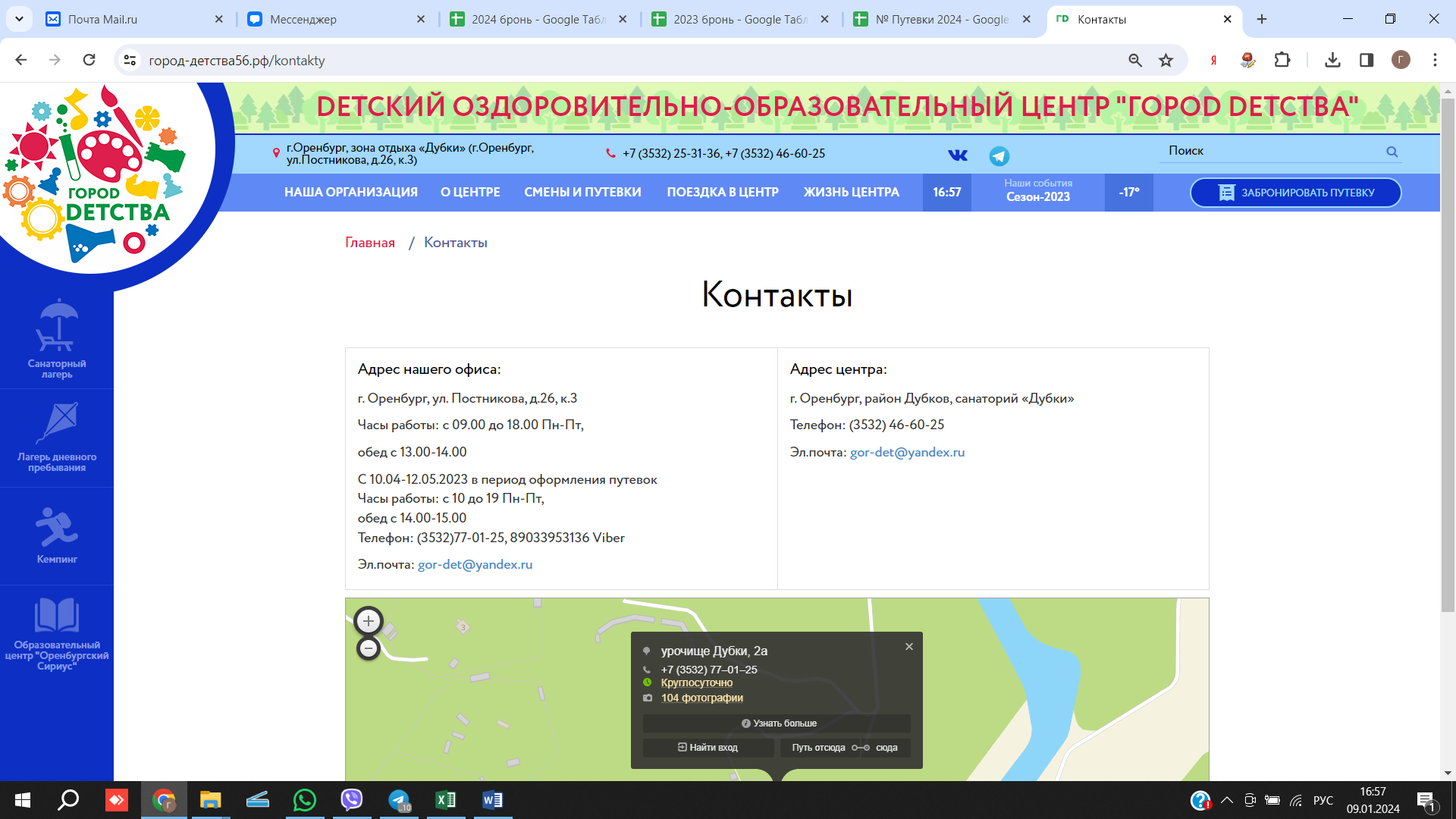 3. Смены и путевки- Смены и путевки (обновить информацию до фразы Получить путевку (обменять сертификат на путевку, внести денежные средства) вы можете в офисе нашего центра: г. Оренбург, ул. Постникова, д.26, к.3) http://www.xn---56-6cdjehbj0gaxsnb.xn--p1ai/smeny-i-putevkiГРАФИК ПРОВЕДЕНИЯ СМЕН 2024ЗимаСОЛ 17.01-30.01.2024 (14 дней, 20790 рублей)ДОЛ 12.02-18.02.2024 (7 дней, 8400 рублей) смена для первоклассниковВеснаДОЛ 23.03-29.03.2024 (7 дней, 8176 рублей)ДОЛ 01.04-07.04.2024 (7 дней, 8176 рублей)СОЛ 10.04-30.04.2024 (21 дней, 31185 рублей)ЛетоСанаторно-оздоровительный лагерь (возраст 6-15 лет)1 смена – 30.05-12.06.2024 (14 дней, 31500 рублей)2 смена - 15.06-28.06.2024 (14 дней, 31500 рублей)3 смена - 01.07-14.07.2024 (14 дней, 31500 рублей)4 смена - 17.07-30.07.2024 (14 дней, 31500 рублей)5 смена – 02.08-15.08.2024 (14 дней, 31500 рублей)6 смена – 18.08-31.08.2024 (14 дней, 31500 рублей)Детский оздоровительный лагерь (возраст 6-17 лет)1 смена – 30.05-12.06.2024 (14 дней, 28000 рублей)2 смена - 15.06-28.06.2024 (14 дней, 28000 рублей)3 смена - 01.07-14.07.2024 (14 дней, 28000 рублей)4 смена - 17.07-30.07.2024 (14 дней, 28000 рублей)5 смена – 02.08-15.08.2024 (14 дней, 28000 рублей)6 смена – 18.08-31.08.2024 (14 дней, 28000 рублей)Детский оздоровительный лагерь (летние домики, возраст 11-17 лет)1 смена – 30.05-12.06.2024 (14 дней, 21000 рублей)2 смена - 15.06-28.06.2024 (14 дней, 21000 рублей)3 смена - 01.07-14.07.2024 (14 дней, 21000 рублей)4 смена - 17.07-30.07.2024 (14 дней, 21000 рублей)5 смена – 02.08-15.08.2024 (14 дней, 21000 рублей)6 смена – 18.08-31.08.2024 (14 дней, 21000 рублей)Кемпинг (возраст 11-17 лет)1 смена – 30.05-12.06.2024 (14 дней, 17850 рублей)2 смена - 15.06-28.06.2024 (14 дней, 17850 рублей)3 смена - 01.07-14.07.2024 (14 дней, 17850 рублей)4 смена - 17.07-30.07.2024 (14 дней, 17850 рублей)5 смена – 02.08-15.08.2024 (14 дней, 17850 рублей)6 смена – 18.08-31.08.2024 (14 дней, 17850 рублей)Лагерь дневного пребывания (возраст 6-10 лет)1 смена - 30.05-11.06.2024 (10 дней, 13500 рублей, включая 08.06.2024 суббота)
2 смена -17.06.-27.06.2024 (10 дней, 13500 рублей,  включая 22.06.2024 суббота)
3 смена - 01.07-12.07.2024 (10 дней, 13500 рублей,  только будние дни)
4 смена - 17.07-29.07.2024 (10 дней, 13500 рублей, включая 20.07.2024 суббота)
5 смена - 02.08-14.08.2024 (10 дней, 13500 рублей,  включая 03.08.2024 суббота)6 смена - 19.08-30.08.2024 (10 дней, 13500 рублей, только будние дни)ОсеньСОЛ 02.10-22.10.2024 (21 день, 31185 рублей)СОЛ 02.10-15.10.2024 (14 дней, 20790 рублей)ДОЛ 25.10-31.10.2024 (7 дней, 8176 рублей)02.11-08.11.2024 (7 дней, 8176 рублей)13.11-03.12.2024 (21 день, 31185 рублей)13.11-26.10.2024 (14 дней, 20790 рублей)Зима06.12-19.12.2024 (14 дней, 20790 рублей)30.12.2024-12.01.2025 (14 дней, 21000 рублей)КАК ПРИОБРЕСТИ (ЗАКАЗАТЬ) ПУТЕВКУ В ЦЕНТР?Есть разные способы приобретения и заказа путевки в ДООЦ «Город детства». Они доступны каждому и удобны. Вы затратите минимум времени на приобретение путевки в центр, если воспользуетесь услугами нашего сайта - от выбора путевки, ее бронирования и до получения полного пакета документов для заполнения.Забронировать путевку вы можете через:- On-line бронирование путевок с сайта центра (рекомендуем воспользоваться на главной странице) по возможности сделать ссылку для перехода на бронирование;В оформлении путевки в лагерь может быть отказано без объяснения причин в случае, если данные на ребенка занесены в Стоп-лист.В срок до 30 рабочих дней на электронную почту, указанную при бронировании путевки, будет направлено уведомление о результате вашего бронирования.Внимание!!! Бронь автоматически снимается 17 мая 2024 года*. Просим заранее оформить путевку в офисе.*Сроки автоматической снятии бронирования указаны в уведомлении, направленного на электронную почту, указанную при бронировании путевки.5. Лагерь дневного пребывания (боковая вкладка) обновить сроки смен http://www.xn---56-6cdjehbj0gaxsnb.xn--p1ai/lager-dnevnogo-prebyvaniyaЛагерь дневного пребывания (возраст 6-10 лет)1 смена - 30.05-11.06.2024 (10 дней, 13500 рублей, включая 08.06.2024 суббота)2 смена -17.06.-27.06.2024 (10 дней, 13500 рублей,  включая 22.06.2024 суббота)3 смена - 01.07-12.07.2024 (10 дней, 13500 рублей,  только будние дни)4 смена - 17.07-29.07.2024 (10 дней, 13500 рублей, включая 20.07.2024 суббота)5 смена - 02.08-14.08.2024 (10 дней, 13500 рублей,  включая 03.08.2024 суббота)6 смена - 19.08-30.08.2024 (10 дней, 13500 рублей, только будние дни)5. Кемпинг (боковая вкладка)  http://www.xn---56-6cdjehbj0gaxsnb.xn--p1ai/tur-vyhodnogo-dnyaКемпинг (возраст 11-17 лет)1 смена – 30.05-12.06.2024 (14 дней, 17850 рублей)2 смена - 15.06-28.06.2024 (14 дней, 17850 рублей)3 смена - 01.07-14.07.2024 (14 дней, 17850 рублей)4 смена - 17.07-30.07.2024 (14 дней, 17850 рублей)5 смена – 02.08-15.08.2024 (14 дней, 17850 рублей)6 смена – 18.08-31.08.2024 (14 дней, 17850 рублей)Услуги проживания:комнаты на 6 человек, кровати двух или одноярусные, шкаф для одежды, тумбочки у кроватиУслуги питания:5-ти разовое питание (завтрак, обед, полдник, ужин, 2-ой ужин).Медицинские услуги:Оказание первой медицинской помощи при получении травмы, падениях, отравлениях, ожогах, простудных заболеваниях и тд.)Бытовые услуги:Каркасно-тентовые палатки: санузел, умывальная комната, душевые в отдельно стоящем зданииУслуги досугово-образовательной программы:Согласно программе сменыРабота в отряде по выбранному профилю.Организация и проведение межотрядных и общелагерных дел различной направленности - творческие концерты, конкурсно – игровые и развлекательные программы, спортивные акции, турниры и соревнования; игры разных моделей (стратегические, ситуативные, туристические и т.д.)Дискотеки, кинопросмотры.Работа психолога – отрядная и индивидуальнаяУслуги занятия спортом и физкультурой:Открытые спортивные площадки (футбол, баскетбол, волейбол и д.р.). Бассейн, веревочная тропа и скалодом – по возрасту, тренажерный зал, различный спортивный инвентарь. Услуги дополнительного образования:Студия ИЗО (рисование на песке, классическое изо, рисование на воде, художественное мастерство);Роботехника;Научно-естественная лаборатория (опыты, химия, физика, биология и др.);Компьютерный класс;Шахматный клубМедиа-центрГончарная мастерская (глина, лепка и др.)Хореографический классКомната психологической разгрузки (занятия психолога)Декоративная мастерскаяСтудия выжигания по деревуИгровая студия (клуб настольных игр)Класс безопасностиУслуги страхования:договор коллективного страхования от несчастных случаевОхранные услуги:круглосуточная охрана (в т.ч. тревожная кнопка), видеонаблюдение по территорииУслуги сохранности личных вещей:сейф для хранения ценных вещей у администрации центраУслуги трансфера:Трансфер в день заезда детей в лагерь и их выезда не предоставляется.Услуги экипировки:театральные, сценические костюмы для выступлений